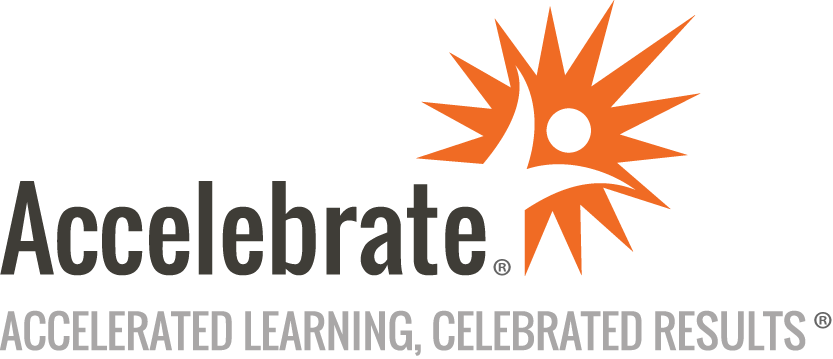 Testing React ApplicationsCourse Number: RCT-132
Duration: 2 daysOverviewThis Testing React Applications training course teaches developers how to write tests using Jest and the React Testing Library. In addition, attendees learn current best practices for testing React applications.PrerequisitesStudents should have taken Accelebrate's Introduction to React course or have equivalent experience. Attendees must have experience with Modern JavaScript concepts, including arrow functions, modules, and destructuring.MaterialsAll React Testing training attendees receive comprehensive courseware.Software Needed on Each Student PCGoogle Chrome and/or FirefoxOther modern browsers as desiredIDE/development environment of your choiceOther free software and lab files as specified, including Node.jsObjectivesWrite JavaScript unit tests using JestMock JavaScript Modules and Functions using JestPerform Debugging TestsTest components using React Testing LibraryTest components using Enzyme (shallow, snapshot)Test Components making HTTP callsTest Applications using Redux (if applicable)OutlineIntroductionTools Overview JestReact Testing LibraryEnzymeJest SyntaxTesting Vanilla JavaScript with JestMocking Mocking ModulesMocking FunctionsDebugging Tests In ChromeIn Visual Studio CodeRunning One TestExcluding TestsComponent Tests with React Testing Library Using screen.debug()QueriesUnderstanding async await with React Testing LibraryComponent Tests with Enzyme ShallowFullSnapshotTesting Components making HTTP calls Introduction to Mock Service Worker (msw)Using mswTesting Applications using Redux Testing ActionsTesting ThunksTesting ReducersConclusion